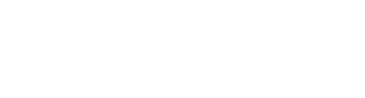 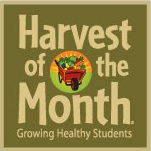 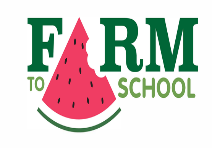 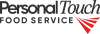 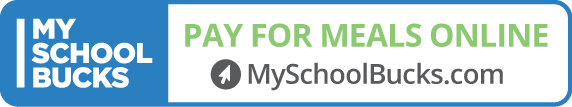 HAPPYSPRINGBREAKNOSCHOOLNO SCHOOL Walking Tacos w/ Cheese_______________Corn 3/4CFruit 1/2cMilk -8ozChicken Fingers w/ BBQ Sauce_______________Steamed Broccoli 3/4CNYS Apple-1PieceMilk-8ozHamburger Bar_______________French Fries 1/2CCarrots3/4cNY Apple SlicesMilk-8ozCheese Pizza_______________Toss Salad 1/2CFresh Fruit 1 pieceMilk-8ozNacho Grande w/cheese sauce _______________Maple Glazed Carrots 3/4CFruit 1/2CMilk-8ozMac and cheese w/dinner Roll _______________BBQ Baked Beans 3/4 CFruit  -1 PieceMilk-8ozPopcorn Chicken _______________Corn 3/4CFruit 1/2CMilk-8ozHot Ham and Cheese_______________NYS Chips 3/4C  NYS Apple  -1 PieceMilk -8ozCheese and Pepperoni Pizza_______________Steamed Broccoli 3/4CFruit 1/2cMilk-8ozChicken Patties_______________Green Beans 3/4CFresh Fruit -1 PieceMilk -8oz Soft Taco Bar_________Baked Beans 1/2CFruit 1/2CMilk-8ozNation Pretzel DayMozzarella Sticks w/dipping Sauce_____________Soft Pretzel Romaine Salad 1/2CFruit 1/2CMilk-8ozElementary ½ DaySuperintendents Days No School Chicken Nuggets_______________Baked beans 3/4CFruit 1/2CMilk-8ozChicken Alfredo w/Garlic Bread_______________Corn 3/4CFresh Fruit- 1 PieceMilk-8oz